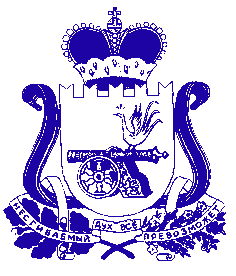 АДМИНИСТРАЦИЯ ПЕЧЕРСКОГО СЕЛЬСКОГО ПОСЕЛЕНИЯСМОЛЕНСКОГО РАЙОНА СМОЛЕНСКОЙ ОБЛАСТИП О С Т А Н О В Л Е Н И Еот  «10»  января   2020 года                                                                      №  7О внесении изменений в Постановление АдминистрацииПечерского сельского поселения Смоленского района Смоленской  области от 08.04.2016г № 148«Об утверждении муниципальнойпрограммы  «Энергосбережение иповышение энергетической эффективностина 2016-2019годы на территории муниципального образования Печерское сельское поселения Смоленского района Смоленской области»»      В соответствии с Бюджетным  кодексом Российской Федерации, Федеральным законом от 6 октября 2003 года N 131-ФЗ "Об общих принципах организации местного самоуправления в Российской Федерации", Уставом Печерского сельского поселения Смоленского района Смоленской области,   АДМИНИСТРАЦИЯ   ПЕЧЕРСКОГО   СЕЛЬСКОГО         ПОСЕЛЕНИЯ СМОЛЕНСКОГО РАЙОНА СМОЛЕНСКОЙ ОБЛАСТИ  ПОСТАНОВЛЯЕТ:      1. Внести в Постановление Администрации Печерского сельского поселения  Смоленского района Смоленской  области от 08.04.2016г № 148 «Об утверждении муниципальной программы  «Энергосбережение и повышение энергетической эффективности на 2016-2019годы на территории муниципального  образования Печерское сельское поселения  Смоленского района Смоленской области» следующие изменения:1) Графу «Сроки реализации программы» паспорта программы изложить в следующей редакции: «Срок реализации программы 2020-2022 годы»;2) Графу «Источники и объемы финансового обеспечения реализации программы» паспорта программы изложить в следующей редакции: «Общий объем финансирования программы составляет 9013,8  тыс.рублей. Программа финансируется за счет средств муниципального бюджета. 2020г – 3306,9 тыс. рублей  (Электроэнергия – 2100,0  тыс.руб; Прочие – 1206,9 тыс.руб); 2021г –2994,7 тыс.руб (Электроэнергия – 2150,0 тыс.руб; Прочие –    844,7 тыс.руб); 2022г –2712,2 тыс.рублей; (Электроэнергия – 2200,0 тыс.руб; Прочие –    512,2 тыс.руб);   Объемы финансирования мероприятий Программы из бюджета поселения подлежат уточнению при формировании бюджета на соответствующий финансовый год».3)  Раздел 4  «Перечень мероприятий по энергосбережению и повышению энергоэффективности, направленный на достижение значений целевых показателей» дополнить  следующими мероприятиями: - Оплата электрической энергии;- Прочие (Ремонт уличного освещения;  техническое обслуживание уличного освещения; технологическое присоединение; монтаж сетей уличного освещения; проверки приборов учета; замена электросчетчиков; приобретение инструментов; приобретение материалов).2. Настоящее Постановление подлежит обнародованию путем размещения на официальном сайте  администрации Печерского сельского поселения Смоленского района Смоленской области   pechersk.smol-ray.ru  в сети Интернет.            3.  Контроль за исполнением настоящего Постановления  оставляю за собой.Глава муниципального образованияПечерского сельского поселенияСмоленского района Смоленской области                                     Ю.Н. Янченко